Приложение №2 к Административному регламентуФорма решения о внесении изменений в пропуск или аннулирования пропуска, разрешающего въезд и передвижение грузового автотранспорта в зонах с ограниченным движением, необходимых для предоставления услугиАдминистрация сельского поселения Сургут муниципального района Наименование уполномоченного органа местного самоуправленияСергиевский Самарской области Кому:___________________________Инн: _____________________________Представитель:____________________Контактные данные заявителя (представителя): ___________________Тел.:_____________________________Эл.почта:_________________________РЕШЕНИЕ о внесении изменений в пропуск/об аннулировании пропуска, предоставляющего право на въезд и передвижение грузового автотранспорта в зонах с ограниченным движениемот ___________№__________По результатам рассмотрения заявления по услуге «Предоставление права на въезд и передвижение грузового автотранспорта в зонах ограничения его движения по автомобильным дорогам местного значения»           от _____________ №___________ и прилагаемых к нему документов,	на основании ________________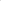 (в шаблоне печатной формы________________________________________________________________________решения указывается номер, дата и наименование распорядительного акта органа местного самоуправления, регулирующего предоставление  услуги)уполномоченным органом ________________________________________________наименование уполномоченного органа принято решение о внесении в пропускот __ № ______ изменений следующего содержания:_____________________________/об аннулировании пропуска                   от ____  № ______________________________________________Должность и ФИО сотрудника,принявшего решениеСведения об электронной подписи